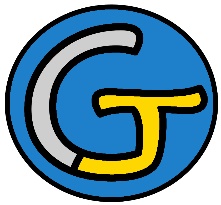 Rallye Lecture Cycle 3Le yéti de la récréMuriel Zürcher (éditions Lire C’est Partir)Le yéti de la récréMuriel Zürcher (éditions Lire C’est Partir)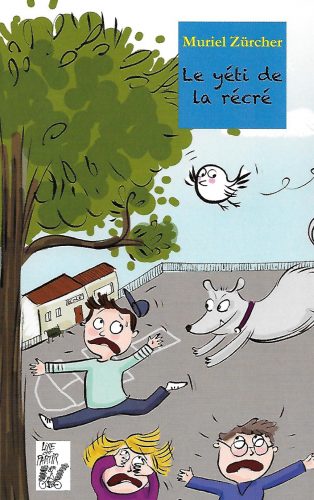 1 - Que pense avoir vu Mehdi dans les buissons ?	a) Un dinosaure.	b) Un monstre.	c) Un ours.1 - Que pense avoir vu Mehdi dans les buissons ?	a) Un dinosaure.	b) Un monstre.	c) Un ours.6 - Où les enfants cachent-ils le chien pour la fin de la matinée ?	a) Ils le cachent dans une poubelle.	b) Ils le cachent dans les toilettes.	c) Ils le cachent dans un cartable.2 - Quand un enfant dit « Poil de mammouth et griffe de T-Rex, si je mens, je me bagarre avec », que cela signifie-t-il ?	a) Il est en train de mentir.	b) Il est en train de dire la vérité.	c) Il est en train de faire une blague.2 - Quand un enfant dit « Poil de mammouth et griffe de T-Rex, si je mens, je me bagarre avec », que cela signifie-t-il ?	a) Il est en train de mentir.	b) Il est en train de dire la vérité.	c) Il est en train de faire une blague.7 - Que ramène Rémi l’après-midi ?	a) De la nourriture pour le chien.	b) Une laisse pour le chien.	c) Un collier pour le chien.3 - Quel est le prénom de l’élève la plus courageuse ?	a) Elle s’appelle Sara.	b) Elle s’appelle Myriam.	c) Elle s’appelle Dounia.3 - Quel est le prénom de l’élève la plus courageuse ?	a) Elle s’appelle Sara.	b) Elle s’appelle Myriam.	c) Elle s’appelle Dounia.8 - Qu’a réussi à prendre Camille dans le sac de la maîtresse ?	a) Son téléphone portable.	b) Sa brosse à dent.	c) Sa brosse à cheveux.4 - Quel est le premier animal qui sort du buisson ?	a) C’est une fourmi.	b) C’est un chaton.	c) C’est un oiseau.4 - Quel est le premier animal qui sort du buisson ?	a) C’est une fourmi.	b) C’est un chaton.	c) C’est un oiseau.9 - À qui appartient le chien qu’ont trouvé les enfants ?	a) Il appartient à la concierge.	b) Il appartient à la maîtresse. 	c) Il appartient à la directrice.5 - Comment les enfants surnomment-ils le chien ?	a) Ils l’appellent Gros-Yéti.	b) Ils l’appellent Yéti-Fou.	c) Ils l’appellent Ti-Yéti.5 - Comment les enfants surnomment-ils le chien ?	a) Ils l’appellent Gros-Yéti.	b) Ils l’appellent Yéti-Fou.	c) Ils l’appellent Ti-Yéti.10 - Quel est le véritable nom du chien ?	a) Il s’appelle Cornichon.	b) Il s’appelle Cahuète.	c) Il s’appelle Kiwi.Rallye Lecture Cycle 3Rallye Lecture Cycle 3Rallye Lecture Cycle 3Rallye Lecture Cycle 3Rallye Lecture Cycle 3Le yéti de la récréMuriel Zürcher (éditions Lire C’est Partir)Le yéti de la récréMuriel Zürcher (éditions Lire C’est Partir)Le yéti de la récréMuriel Zürcher (éditions Lire C’est Partir)Le yéti de la récréMuriel Zürcher (éditions Lire C’est Partir)Le yéti de la récréMuriel Zürcher (éditions Lire C’est Partir)Le yéti de la récréMuriel Zürcher (éditions Lire C’est Partir)Le yéti de la récréMuriel Zürcher (éditions Lire C’est Partir)Le yéti de la récréMuriel Zürcher (éditions Lire C’est Partir)CORRECTIONCORRECTIONCORRECTIONCORRECTIONCORRECTION1 - Que pense avoir vu Mehdi dans les buissons ?b) Un monstre.1 - Que pense avoir vu Mehdi dans les buissons ?b) Un monstre.1 - Que pense avoir vu Mehdi dans les buissons ?b) Un monstre.1 - Que pense avoir vu Mehdi dans les buissons ?b) Un monstre.1 - Que pense avoir vu Mehdi dans les buissons ?b) Un monstre.1 - Que pense avoir vu Mehdi dans les buissons ?b) Un monstre.1 - Que pense avoir vu Mehdi dans les buissons ?b) Un monstre.6 - Où les enfants cachent-ils le chien pour la fin de la matinée ?b) Ils le cachent dans les toilettes.6 - Où les enfants cachent-ils le chien pour la fin de la matinée ?b) Ils le cachent dans les toilettes.6 - Où les enfants cachent-ils le chien pour la fin de la matinée ?b) Ils le cachent dans les toilettes.6 - Où les enfants cachent-ils le chien pour la fin de la matinée ?b) Ils le cachent dans les toilettes.6 - Où les enfants cachent-ils le chien pour la fin de la matinée ?b) Ils le cachent dans les toilettes.6 - Où les enfants cachent-ils le chien pour la fin de la matinée ?b) Ils le cachent dans les toilettes.2 - Quand un enfant dit « Poil de mammouth et griffe de T-Rex, si je mens, je me bagarre avec », que cela signifie-t-il ?b) Il est en train de dire la vérité.2 - Quand un enfant dit « Poil de mammouth et griffe de T-Rex, si je mens, je me bagarre avec », que cela signifie-t-il ?b) Il est en train de dire la vérité.2 - Quand un enfant dit « Poil de mammouth et griffe de T-Rex, si je mens, je me bagarre avec », que cela signifie-t-il ?b) Il est en train de dire la vérité.2 - Quand un enfant dit « Poil de mammouth et griffe de T-Rex, si je mens, je me bagarre avec », que cela signifie-t-il ?b) Il est en train de dire la vérité.2 - Quand un enfant dit « Poil de mammouth et griffe de T-Rex, si je mens, je me bagarre avec », que cela signifie-t-il ?b) Il est en train de dire la vérité.2 - Quand un enfant dit « Poil de mammouth et griffe de T-Rex, si je mens, je me bagarre avec », que cela signifie-t-il ?b) Il est en train de dire la vérité.2 - Quand un enfant dit « Poil de mammouth et griffe de T-Rex, si je mens, je me bagarre avec », que cela signifie-t-il ?b) Il est en train de dire la vérité.7 - Que ramène Rémi l’après-midi ?a) De la nourriture pour le chien.7 - Que ramène Rémi l’après-midi ?a) De la nourriture pour le chien.7 - Que ramène Rémi l’après-midi ?a) De la nourriture pour le chien.7 - Que ramène Rémi l’après-midi ?a) De la nourriture pour le chien.7 - Que ramène Rémi l’après-midi ?a) De la nourriture pour le chien.7 - Que ramène Rémi l’après-midi ?a) De la nourriture pour le chien.3 - Quel est le prénom de l’élève la plus courageuse ?a) Elle s’appelle Sara.3 - Quel est le prénom de l’élève la plus courageuse ?a) Elle s’appelle Sara.3 - Quel est le prénom de l’élève la plus courageuse ?a) Elle s’appelle Sara.3 - Quel est le prénom de l’élève la plus courageuse ?a) Elle s’appelle Sara.3 - Quel est le prénom de l’élève la plus courageuse ?a) Elle s’appelle Sara.3 - Quel est le prénom de l’élève la plus courageuse ?a) Elle s’appelle Sara.3 - Quel est le prénom de l’élève la plus courageuse ?a) Elle s’appelle Sara.8 - Qu’a réussi à prendre Camille dans le sac de la maîtresse ?c) Sa brosse à cheveux.8 - Qu’a réussi à prendre Camille dans le sac de la maîtresse ?c) Sa brosse à cheveux.8 - Qu’a réussi à prendre Camille dans le sac de la maîtresse ?c) Sa brosse à cheveux.8 - Qu’a réussi à prendre Camille dans le sac de la maîtresse ?c) Sa brosse à cheveux.8 - Qu’a réussi à prendre Camille dans le sac de la maîtresse ?c) Sa brosse à cheveux.8 - Qu’a réussi à prendre Camille dans le sac de la maîtresse ?c) Sa brosse à cheveux.4 - Quel est le premier animal qui sort du buisson ?c) C’est un oiseau.4 - Quel est le premier animal qui sort du buisson ?c) C’est un oiseau.4 - Quel est le premier animal qui sort du buisson ?c) C’est un oiseau.4 - Quel est le premier animal qui sort du buisson ?c) C’est un oiseau.4 - Quel est le premier animal qui sort du buisson ?c) C’est un oiseau.4 - Quel est le premier animal qui sort du buisson ?c) C’est un oiseau.4 - Quel est le premier animal qui sort du buisson ?c) C’est un oiseau.9 - À qui appartient le chien qu’ont trouvé les enfants ?b) Il appartient à la maîtresse. 9 - À qui appartient le chien qu’ont trouvé les enfants ?b) Il appartient à la maîtresse. 9 - À qui appartient le chien qu’ont trouvé les enfants ?b) Il appartient à la maîtresse. 9 - À qui appartient le chien qu’ont trouvé les enfants ?b) Il appartient à la maîtresse. 9 - À qui appartient le chien qu’ont trouvé les enfants ?b) Il appartient à la maîtresse. 9 - À qui appartient le chien qu’ont trouvé les enfants ?b) Il appartient à la maîtresse. 5 - Comment les enfants surnomment-ils le chien ?c) Ils l’appellent Ti-Yéti.5 - Comment les enfants surnomment-ils le chien ?c) Ils l’appellent Ti-Yéti.5 - Comment les enfants surnomment-ils le chien ?c) Ils l’appellent Ti-Yéti.5 - Comment les enfants surnomment-ils le chien ?c) Ils l’appellent Ti-Yéti.5 - Comment les enfants surnomment-ils le chien ?c) Ils l’appellent Ti-Yéti.5 - Comment les enfants surnomment-ils le chien ?c) Ils l’appellent Ti-Yéti.5 - Comment les enfants surnomment-ils le chien ?c) Ils l’appellent Ti-Yéti.10 - Quel est le véritable nom du chien ?b) Il s’appelle Cahuète.10 - Quel est le véritable nom du chien ?b) Il s’appelle Cahuète.10 - Quel est le véritable nom du chien ?b) Il s’appelle Cahuète.10 - Quel est le véritable nom du chien ?b) Il s’appelle Cahuète.10 - Quel est le véritable nom du chien ?b) Il s’appelle Cahuète.10 - Quel est le véritable nom du chien ?b) Il s’appelle Cahuète.Question1234455678910Points111111111111